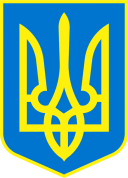 НАРОДНИЙ ДЕПУТАТ УКРАЇНИ№____________________від «____»____________ 2016 р.Верховна Рада УкраїниПОДАННЯВідповідно до ст. 93 Конституції України, ст. 12 Закону України                 «Про статус народного депутата України» та ст. 89 Регламенту Верховної Ради України в порядку законодавчої ініціативи вношу до Верховної Ради України проект Закону України «Про внесення змін до Податкового кодексу України щодо розвитку сільського господарства та сільських територій».Доповідати зазначений законопроект на пленарному засіданні Верховної Ради України буде народний депутат України Деркач Андрій Леонідович.Додатки:    	1. Проект Закону України на 2 аркушах.2. Порівняльна таблиця на 6 аркушах.3. Пояснювальна записка на 2 аркушах.4. Проект Постанови Верховної Ради України на 1 аркуші.5. Список авторів проекту Закону.6. Електронний варіант документів, зазначених у пунктах 1–5.Народні депутати України              ________________________________________________________________________________________________________________________________________________________________Деркач А.Л.Куліченко І. І.Медуниця О.В.Литвин В.М.Крулько І.І.Головко М.Й.Артеменко А.В.Шенцев Д.О.________________________________________________________________________________________________________________________________________________________________Деркач А.Л.Куліченко І. І.Медуниця О.В.Литвин В.М.Крулько І.І.Головко М.Й.Артеменко А.В.Шенцев Д.О.________________________________________________________________________________________________________________________________________________________________Деркач А.Л.Куліченко І. І.Медуниця О.В.Литвин В.М.Крулько І.І.Головко М.Й.Артеменко А.В.Шенцев Д.О.________________________________________________________________________________________________________________________________________________________________Деркач А.Л.Куліченко І. І.Медуниця О.В.Литвин В.М.Крулько І.І.Головко М.Й.Артеменко А.В.Шенцев Д.О.________________________________________________________________________________________________________________________________________________________________Деркач А.Л.Куліченко І. І.Медуниця О.В.Литвин В.М.Крулько І.І.Головко М.Й.Артеменко А.В.Шенцев Д.О.________________________________________________________________________________________________________________________________________________________________Деркач А.Л.Куліченко І. І.Медуниця О.В.Литвин В.М.Крулько І.І.Головко М.Й.Артеменко А.В.Шенцев Д.О.________________________________________________________________________________________________________________________________________________________________Деркач А.Л.Куліченко І. І.Медуниця О.В.Литвин В.М.Крулько І.І.Головко М.Й.Артеменко А.В.Шенцев Д.О.________________________________________________________________________________________________________________________________________________________________Деркач А.Л.Куліченко І. І.Медуниця О.В.Литвин В.М.Крулько І.І.Головко М.Й.Артеменко А.В.Шенцев Д.О.